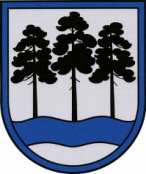 OGRES  NOVADA  PAŠVALDĪBAReģ.Nr.90000024455, Brīvības iela 33, Ogre, Ogres nov., LV-5001tālrunis 65071160, e-pasts: ogredome@ogresnovads.lv, www.ogresnovads.lv PAŠVALDĪBAS DOMES SĒDES PROTOKOLA IZRAKSTS28.Par līdzfinansējumu sabiedriskā transporta pakalpojumu sniegšanai Ogres novadā līdz 2026. gadamSaskaņā ar Sabiedriskā transporta pakalpojumu likuma (turpmāk – Likums) Pārejas noteikumu 31. punktu, Ogrei kā valstspilsētai no 2024. gada 1. jūlija jānodrošina Likuma 5. panta otrajā daļā noteiktā kompetence, kā arī citas šajā likumā noteiktās prasības par sabiedriskā transporta pakalpojumu organizēšanu un pārzināšanu.Pašlaik sabiedriskā transporta pakalpojumi Ogres novada administratīvajā teritorijā, tai skaitā pilsētas nozīmes maršrutos, tiek nodrošināti reģionālās nozīmes pārvadājumu ietvarā, izpildot sabiedriskā transporta pakalpojumu pasūtījuma VSIA “Autotransporta direkcija” (turpmāk – ATD) līgumu maršrutu tīkla daļā (lotē) “Ogre, Aizkraukle”, pakalpojuma sniedzējs – SIA “Liepājas autobusu parks”.Izpildot Likuma pārejas noteikumu 31. punkta nosacījumus, Ogres novada pašvaldībai (turpmāk – Pašvaldība) būtu pilnā apmērā jāsedz izdevumi, kas saistīti ar sabiedriskā transporta pakalpojuma sniegšanu pilsētas nozīmes maršrutos, kur no valsts budžeta valstspilsētu pašvaldībām tiktu piešķirts finansējums saistībā ar zaudējumiem par maršrutu daļu, kas ir ārpus pilsētas administratīvās teritorijas, ja šī maršruta daļa ir vairāk nekā 30% no kopējā maršruta garuma, kā arī par personu ar invaliditāti pārvadāšanu.Kā norāda Satiksmes ministrija, ievērojot  līdzšinējo pieredzi valsts pasūtījuma organizēšanā pasažieru pārvadājumu jomā, jāsecina, ka sabiedriskā transporta pārvadājumu pakalpojumu ar autobusiem iepirkumi ir laikietilpīgi un sarežģīti, tādējādi kvalitatīva rezultāta sasniegšanai jārēķinās ar būtisku laika rezervi.Ņemot vērā minēto, Pašvaldība uzsāka iepirkuma sagatavošanas darbus, proti, Pašvaldība veica tirgus izpēti, iepazinās ar citu pašvaldību atklāto konkursu gaitu un rezultātiem, kā arī uzsāka Pašvaldības konkursa nolikuma un darba uzdevuma izstrādi.Lai saņemtu konsultācijas saistībā ar iepirkuma nolikuma izstrādi, Pašvaldības pārstāvji 2023. gada 19. maijā tikās arī ar ATD pārstāvjiem. Tikšanās laikā Pašvaldība saņēma informācija par tās iespējām tiešā piešķīruma veidā piešķirt tiesības sniegt sabiedriskā transporta pakalpojumus ar autobusu pārvadātajiem (kapitālsabiedrībai), kurā pašvaldībai ir tieša līdzdalība.Saskaņā ar Pašvaldību likuma 4. panta pirmās daļas 19. punktu sabiedriskā transporta pakalpojumu organizēšana ir viena no Pašvaldības autonomajām funkcijām. Līdz ar to secināms, ka sabiedriskā transporta pakalpojumu organizēšana pašvaldības līmenī ir būtiska darbība, kas publiskai personai ir jāveic sabiedrības vajadzību nodrošināšanai. Tādējādi sabiedriskā transporta pakalpojuma īstenošana atbilst Valsts pārvaldes iekārtas likuma (turpmāk – VPIL) 88. panta pirmās daļas 2. punktā paredzētajam priekšnoteikumam – kapitālsabiedrība sniegs pašvaldības administratīvās teritorijas attīstībai stratēģiski svarīgus pakalpojumus.VPIL 88. panta otrā daļa paredz, ka pirms kapitālsabiedrības dibināšanas vai līdzdalības iegūšanas Pašvaldībai ir jāveic šādas rīcības izvērtējums (arī ekonomiskais izvērtējums), lai pamatotu, ka citādā veidā nav iespējams efektīvi sasniegt stratēģisko mērķi.Lai gan Konkurences padome savā praksē ir atzinusi, ka sabiedriskā transporta pakalpojumi atbilst VPIL 88. panta pirmās daļas 2. punktam, tomēr, ņemot vērā VPIL 88. panta otrajā daļā paredzēto, Pašvaldībai ir pienākums pārliecināties, ka izmantojot tiešā piešķīruma tiesības, citādi nav iespējams sasniegt mērķus, tai skaitā, lai novērstu nelabvēlīgu ietekmi uz konkurenci, konstatējot, ka stratēģiski svarīgo pakalpojumu nav iespējams nodot privātajiem tirgus dalībniekiem.Lai gan sabiedriskā transporta pārvadājumu ar autobusiem jomā ir pietiekami daudz privātie tirgus dalībnieki, kuriem teorētiski varētu uzticēt pakalpojumu sniegšanu konkursa procedūras rezultātā, diemžēl pēdējo gadu laikā samērā zemā pakalpojuma kvalitāte, šoferu trūkums, pakalpojuma izpildes kavēšana ir novedusi pie situācijas, ka Pašvaldība joprojām regulāri saņem iedzīvotāju sūdzības par privāto tirgus dalībnieku īsteno pakalpojumu, kā rezultātā bērni netiek uzņemti autobusu pieturās, autobuss pienāk par ātru vai par vēlu, kā rezultātā tiek kavēta skola, vizīte pie ārsta, vilciens, autobusa ietilpība nav atbilstoša pieturās gaidošo pasažieru skaitam, u.tml. Līdz ar to šobrīd ir ļoti būtiski Pašvaldībai veikt VPLL 88. panta otrajā daļā minēto pienākumu, lai pieņemtu lēmumu par atbilstošāko risinājumu Likuma 5. panta otrajā daļā minētā pienākuma īstenošanai un vērtējot arī pašvaldības budžeta iespējas, tai skaitā ievērojot Publiskas personas finanšu līdzekļu un mantas izšķērdēšanas novēršanas likuma 3. pantā noteikto pienākumu.Ņemot vērā visu augstāk minēto un to, ka visu darbību kopums līdz lēmuma pieņemšanai par atbilstošākās metodes izvēli sabiedriskā transporta pakalpojumu organizēšanai Ogres valstspilsētā aizņems vairāk laika, kā noteikts Likuma pārejas noteikumos, Pašvaldība lūdza Vidzemes plānošanas reģionu rosināt un virzīt grozījumus Likuma pārejas noteikumu 31. punktā, nosakot, ka prasības attiecībā uz valstspilsētām  Ogres valstspilsētai piemēro no 2026. gada 1. jūlija.Satiksmes ministrija sadarbībā ar Autotransporta direkciju konceptuāli neiebilst par Sabiedriskā transporta pakalpojumu likumā noteiktā termiņa attiecībā uz Ogres valstspilsētu atlikšanu līdz 2026. gada 1. jūlijam, vienlaikus norādot uz to, ka minētā termiņa atlikšana rada negatīvu finansiālu ietekmi uz valsts budžeta izdevumiem, proti, pamatojoties uz Likuma 7. panta un 11. panta nosacījumiem un Ministru kabineta 2015. gada 28. jūlija noteikumiem Nr. 435 “Kārtība, kādā nosaka un kompensē ar sabiedriskā transporta pakalpojumu sniegšanu saistītos zaudējumus un izdevumus un nosaka sabiedriskā transporta pakalpojuma tarifu” no valsts budžeta valstspilsētu pašvaldībām tiek piešķirts finansējums saistībā ar zaudējumiem par maršrutu daļu, kas ir ārpus pilsētas administratīvās teritorijas, ja šī maršruta daļa ir vairāk nekā 30% no kopējā maršruta garuma, kā arī par personu ar invaliditāti[1] pārvadāšanu.Ja Ogres valstspilsēta ar 2024. gada 1. jūliju neuzsāk pildīt tai Likumā noteiktās funkcijas, tad  2024. gadam plānotais no valsts budžeta vidējais zaudējumu apmērs, kas būtu kompensējams pārvadātājam par 2024. gadu, atbilstoši ATD noslēgtajam sabiedriskā transporta pakalpojumu līgumam par sabiedriskā transporta pakalpojumu sniegšanu reģionālās nozīmes maršrutos maršrutu tīkla daļā (lotē) “Ogre, Aizkraukle”, kuri no 2024. gada 1. jūlija būtu nododami Ogres valstspilsētai, veido 187 506 EUR gadā. Savukārt, pieņemot[2], ka Ogres valstspilsētai no 2024. gada 1. jūlija potenciālā kompensācija no valsts budžeta par zaudējumiem par maršrutu daļu, kas ir ārpus pilsētas administratīvās teritorijas, ja šī maršruta daļa ir vairāk nekā 30% no kopējā maršruta garuma, kā arī par personu ar invaliditāti pārvadāšanu, veidos 86 500 EUR gadā, tad negatīva finansiālā ietekme uz valsts budžeta izdevumiem pēc pašreizējiem aprēķiniem par 2024. gadu un turpmākajiem gadiem, kas veidojas saistībā ar Ogres valstspilsētas sabiedriskā transporta pakalpojumu organizēšanas un pārzināšanas pienākuma atlikšanu, ir indikatīvi 101 006 EUR gadā.Līdz ar to Satiksmes ministrija Likuma Pārejas noteikumu 31. punktā noteiktā termiņa atlikšanu par diviem gadiem atbalstītu ar nosacījumu, ka pēc 2024.gada 1.jūlija Ogres valstspilsēta līdzfinansē sabiedriskā transporta pakalpojumus Ogres valstspilsētā. Ņemot vērā augstāk minēto un pamatojoties uz Pašvaldību likuma 10. panta pirmās daļas 17. punktu, Pašvaldības rosinātos grozījumus Likuma pārejas noteikumu 31. punktā noteiktā termiņa atlikšanu par diviem gadiem, nosakot, ka prasības attiecībā uz valstspilsētām  Ogres valstspilsētai piemēro no 2026. gada 1. jūlija, kā arī Satiksmes ministrijas un ATD konceptuālo atbalstu šiem grozījumiem ar nosacījumu, ka pēc 2024. gada 1. jūlija Ogres valstspilsēta līdzfinansē sabiedriskā transporta pakalpojumus Ogres valstspilsētā līdz 2026. gada 1. jūlijam,balsojot: ar 20 balsīm "Par" (Andris Krauja, Artūrs Mangulis, Atvars Lakstīgala, Dace Kļaviņa, Dace Māliņa, Dace Veiliņa, Daiga Brante, Dzirkstīte Žindiga, Egils Helmanis, Gints Sīviņš, Ilmārs Zemnieks, Indulis Trapiņš, Jānis Iklāvs, Jānis Kaijaks, Jānis Siliņš, Kaspars Bramanis, Pāvels Kotāns, Raivis Ūzuls, Rūdolfs Kudļa, Valentīns Špēlis), "Pret" – nav, "Atturas" – nav, Ogres novada pašvaldības dome NOLEMJ:Paredzēt Pašvaldības budžetā 2024., 2025. un 2026. gadam līdzfinasējumu sabiedriskā transporta nodrošināšanai pilsētas maršrutā – indikatīvi 101 006 EUR apmērā katru gadu, kas veidojas saistībā ar Ogres valstspilsētas sabiedriskā transporta pakalpojumu organizēšanas un pārzināšanas pienākuma atlikšanu uz diviem gadiem, balstoties uz Sabierdriskā transporta pakalpojumu likuma (turpmāk – Likums) Pārejas noteikumu 31. punktā noteiktā termiņa atlikšanu par diviem gadiem.Uzdot Ogres novada pašvaldības Centrālās administrācijas Budžeta nodaļai iekļaut šī lēmuma 1. punktā minēto līdzfinansējumu pašvaldības budžetā 2024., 2025. un 2026.gadam pie nosacījuma, ja tiek veikta Likuma Pārejas noteikumu 31. punktā noteiktā termiņa atlikšana par diviem gadiem. Kontroli par lēmuma izpildi uzdot Pašvaldības izpilddirektoram.(Sēdes vadītāja,domes priekšsēdētāja E.Helmaņa paraksts)Ogrē, Brīvības ielā 33Nr.162023. gada 28. septembrī